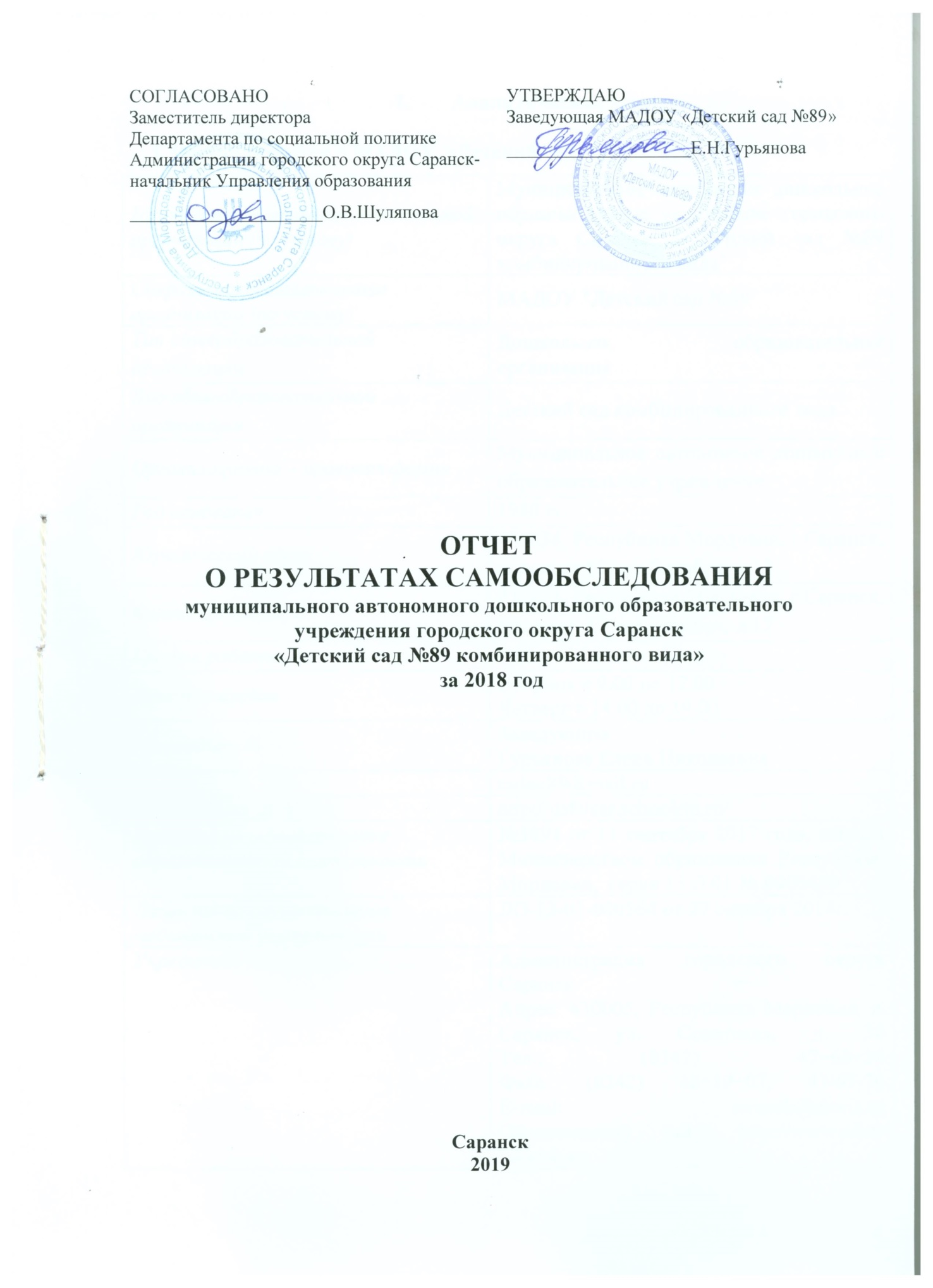 Аналитическая частьI. Общие сведения о МАДОУ  «Детский сад №89»         Муниципальное автономное дошкольное образовательное учреждение городского округа Саранск «Детский сад №89 комбинированного вида» (далее – МАДОУ) расположено в жилом районе города вдали от производственных  предприятий и торговых мест. Здание МАДОУ построено по типовому проекту в 1980 году. Проектная наполняемость на 220 мест. Общая площадь здания 1952 кв. м, из них площадь помещений, используемых непосредственно для нужд образовательного процесса – 1864 кв. м.          Основной целью  деятельности МАДОУ является осуществление образовательной деятельности по реализации образовательных программ дошкольного образования, а также присмотр и уход за детьми/Предметом деятельности МАДОУ являются общественные отношения, возникающие в сфере образования в связи с реализацией права на образование, обеспечением государственных гарантий прав и свобод человека в сфере образования и созданием условий для реализации права на образование.          Режим работы МАДОУ «Детский сад №89».Рабочая неделя – пятидневная, с понедельника по пятницу. Длительность пребывания детей в группах – 12 часов. Режим работы групп общеразвивающей направленности – с 7:00 до 19:00.  Режим работы  группы коррекционной направленности – с 7:30 до 17:30.Система управления организацииМАДОУ зарегистрировано и функционирует в соответствии с нормативными документами в сфере образования Российской Федерации. ДОО действует на основании Устава МАДОУ «Детский сад №89» (утвержден распоряжением от «18» января 2016 г. № 38-рз,  с изм. от 12 декабря 2016г. распоряжение № 2552-рз). Структура и механизм управления дошкольным учреждением определяет его стабильное функционирование, которое строится на принципах демократичности, открытости, охраны жизни и здоровья человека, свободного развития личности. В детском саду реализуется возможность участия в управлении учреждения всех участников образовательного процесса. Структура управления МАДОУ «Детский сад №89»           Заведующая: Гурьянова Елена Николаевна, стаж работы в данной должности – 5 лет.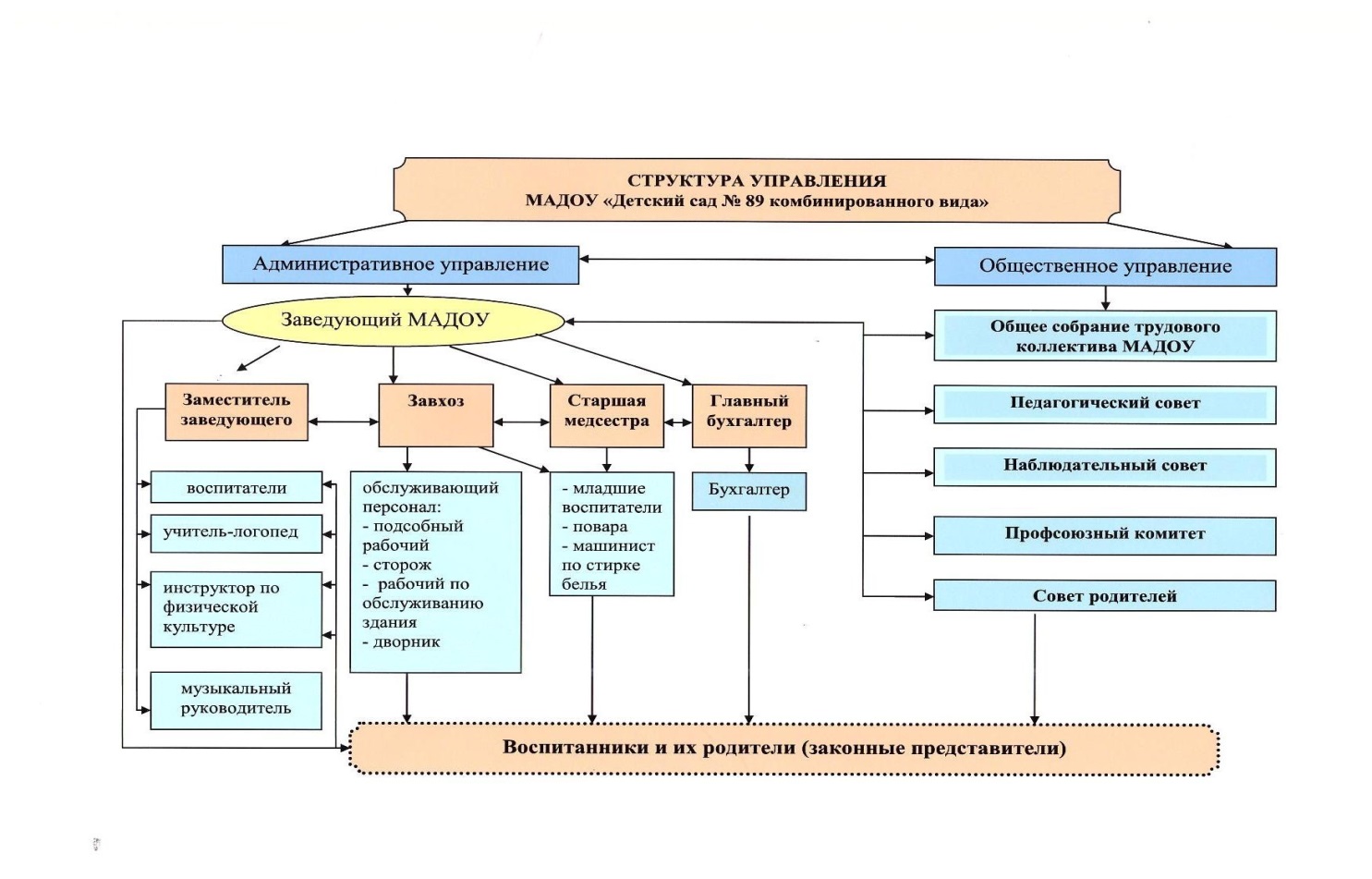            Старший воспитатель: Глухова Елена Ивановна, высшая квалификационная категория, стаж работы в данной должности – 3 года.           Главный бухгалтер: Пакаева Евгения Александровна, стаж работы в данной должности – 6 лет.         Управление  МАДОУ осуществляется в соответствии с законодательством Российской Федерации на основе сочетания принципов единоначалия и коллегиальности. Единоличным исполнительным органом является руководитель – заведующая.          Органами  управления МАДОУ являются: – Руководитель;– Наблюдательный совет; – Общее собрание  (конференция)  работников;– Педагогический совет;  – Совет родителей.Структура и система управления соответствуют специфике деятельности  МАДОУ.III. Оценка образовательной деятельностиОбразовательная деятельность в МАДОУ «Детский сад №89» организована в соответствии с Федеральным законом от 29.12.2012 № 273-ФЗ «Об образовании в Российской Федерации», ФГОС дошкольного образования, СанПиН 2.4.1.3049-13 «Санитарно-эпидемиологические требования к устройству, содержанию и организации режима работы дошкольных образовательных организаций».Образовательная деятельность ведется на основании утвержденной основной образовательной программы дошкольного образования, которая составлена в соответствии с ФГОС дошкольного образования, с учетом примерной образовательной программы дошкольного образования, санитарно-эпидемиологическими правилами и нормативами, с учетом недельной нагрузки.        Детский сад посещают 246 воспитанников в возрасте от 2 до 7 лет. В МАДОУ «Детский сад №89»  сформировано 11 групп, из них:Уровень развития детей анализируется по итогам педагогической диагностики. Формы проведения диагностики:− диагностические занятия (по каждому разделу программы);− диагностические срезы;− наблюдения, итоговые занятия.Разработаны диагностические карты освоения основной образовательной программы дошкольного образования МАДОУ «Детский сад №89» (ООП Детского сада) в каждой возрастной группе. Карты включают анализ уровня развития целевых ориентиров детского развития и качества освоения образовательных областей. Так, результаты качества освоения ООП на  май  2018 года выглядят следующим образом:Полученные результаты диагностического обследования позволили уточнить направления образовательной работы с конкретным ребенком и выявить степень эффективности взаимодействияпедагога и ребенка в рамках образовательного процесса детского сада с целью освоения основной общеобразовательной программы дошкольного образования. В июне 2018 года педагоги МАДОУ «Детский сад №89» проводили обследование воспитанников подготовительных к школе групп на предмет оценки сформированности предпосылок к учебной деятельности в количестве 44 человек. Задания позволили оценить уровень сформированности предпосылок к учебной деятельности: возможность работать в соответствии с фронтальной инструкцией (удержание алгоритма деятельности), умение самостоятельно действовать по образцу и осуществлять контроль, обладать определенным уровнем работоспособности, а также вовремя остановиться в выполнении того или иного задания и переключиться на выполнение следующего, возможностей распределения и переключения внимания, работоспособности, темпа, целенаправленности деятельности и самоконтроля.Результаты педагогического анализа показывают преобладание детей с высоким и средним уровнями развития при прогрессирующей динамике на конец учебного года, что говорит о результативности образовательной деятельности в детском саду.Воспитательная работа          С целью выбора  стратегии  воспитательной работы  в сентябре  2018 года  проводился анализ состава семей воспитанников.Характеристика семей по составуХарактеристика семей по количеству детейВоспитательная работа строится с учетом индивидуальных особенностей детей, с использованием разнообразных форм и методов, в тсеной взаимосвязи воспитателей, специалистов и родителей. Работа с родителями в 2018 году велась согласно утвержденного годового плана, в который включены следующие мероприятия: − общие и групповые родительские собрания;−  консультации;−  дни открытых дверей;−  совместные с родителями праздники и развлечения;− привлечение родителей к участию в семейных конкурсах, творческих выставках,в организации развлечений для детей и прочее.Дополнительное образованиеДополнительное образование призвано способствовать более полной реализации творческого потенциала воспитанников, с учетом их индивидуальных способностей и желаний.В учреждении созданы условия для организации дополнительного образования воспитанников. Дополнительные услуги в МАДОУ в 2018 году были представлены в нескольких направлениях.Платное дополнительное образование по направлениям:Бесплатное дополнительное образование по направлениям:        Дополнительным образованием  охвачено 100% от численности воспитанников МАДОУ «Детский сад №89».Достижения воспитанников в 2018  годуУчреждение обеспечивает взаимодействие с социумомМАДОУ «Детский сад №89 комбинированного вида» является открытой социально-педагогической системой, способной реагировать на изменения внутренней и внешней среды. Одним из путей повышения качества дошкольного образования мы видим в установлении прочных связей с социумомна основе следующих принципов:• учета запроса общественности • принятие политики детского сада с социумом • формирования содержания обязанностей детского сада и социума • сохранение имиджа учреждения в обществе • установление коммуникаций между детским садом и социумом. Работая в таких условиях, мы создаем возможность расширять культурно-образовательную среду и влиять на широкий социум, гармонизируя отношения различных социальных групп, получая определенные социальные эффекты образовательной деятельности. Предметом взаимодействия и сотрудничества является ребенок, его интересы, заботы о том, чтобы каждое педагогическое воздействие, оказанное на него, было грамотным, профессиональным и безопасным. Взаимоотношения в детском саду строятся с учетом интересов детей, родителей, педагогов. Анализ выявленных потенциальных возможностей и интересов детей и их дифференциация позволили спланировать и организовать совместную работу МАДОУ с общественными и социальными институтами, имеющими свои интересы в образовательной сфере. ДОО осуществляет сотрудничество с учреждениями культуры, образования, правопорядка.IV. Оценка функционирования внутренней системы оценки качества образованияСистему качества дошкольного образования мы рассматриваем как систему контроля внутри МАДОУ, которая включает в себя интегративные составляющие: − качество научно-методической работы; − качество воспитательно-образовательного процесса; − качество работы с родителями; − качество работы с педагогическими кадрами; − качество предметно-пространственной среды. В МАДОУ «Детский сад №89 комбинированного вида» утверждено положение о внутренней системе оценки качества образования от 01.09.2015г. Мониторинг качества образовательной деятельности в 2018 году показал хорошую работу педагогического коллектива по всем показателям.Состояние здоровья и физического развития воспитанников удовлетворительные. 90 процентов детей успешно освоили образовательную программу дошкольного образования в своей возрастной группе. Воспитанники подготовительных групп показали высокие показатели готовности к школьному обучению. В течение года воспитанники МАДОУ успешно участвовали в конкурсах и мероприятиях различного уровня.В период с 15.10.2018 по 19.10.2018 проводилось анкетирование по выявлению удовлетворенности родителей (законных представителей) воспитанников качеством образовательных услуг  и степенью открытости МАДОУ для родителей и общественных организаций. В опросе приняли участие 131 родитель, получены следующие результаты:− доля получателей услуг, положительно оценивающих  компетентность руководителя и управление детским садом, – 95 процентов;− доля получателей услуг,  удовлетворенных уровнем безопасности пребывания ребенка в МАДОУ , – 98 процентов;− доля получателей услуг, удовлетворенных компетентностью работников организации, – 97 процента;− доля получателей услуг, удовлетворенных качеством подготовки дошкольников в МАДОУ к обучению в школе , – 88 процентов;− доля получателей услуг, удовлетворенных материально-техническим обеспечением организации, – 85 процентов;− доля получателей услуг, удовлетворенных качеством  питания, – 89 процента;− доля получателей услуг,  удовлетворенных уровнем информированности о своем ребенке и об образовательной деятельности в МАДОУ, – 98 процентов.-  доля получателей услуг,  удовлетворенных  полнотой и актуальностью  информации об организации,  размещенной на официальном сайте, - 100 процентов;Анкетирование родителей (законных представителей) воспитанников показало высокую степень удовлетворенности качеством предоставляемых услуг.V. Оценка кадрового обеспеченияМАДОУ «Детский сад №89 комбинированного вида»  укомплектован педагогами на 100 процентов согласно штатному расписанию. Всего работают 52 человека. Педагогический коллектив МАДОУ насчитывает 24 специалиста. Соотношение воспитанников, приходящихся на 1 взрослого:− воспитанник/педагоги – 10,25/1;− воспитанники/все сотрудники – 4,7/1.Уровень образования педагоговЗа 2018 год педагогические работники прошли аттестацию и получили:− высшую квалификационную категорию – 5  воспитателей;− первую квалификационную категорию – 2 воспитателя;− соответствие занимаемой должности «Воспитатель»  – 1 воспитатель;Курсы повышения квалификации в 2018 году прошли 7 педагогов. На 29.12.2018г.  1 педагог, имеющий среднее профессиональное образование, проходит обучение в вузе по педагогической специальности.Характеристика кадрового составаПедагоги постоянно повышают свой профессиональный уровень, эффективно участвуют в работе методических объединений, знакомятся с опытом работы своих коллег и других дошкольных учреждений, а также саморазвиваются. Все это в комплексе дает хороший результат в организации педагогической деятельности и улучшении качества образования и воспитания дошкольников.Повышение деловой и профессиональной квалификации педагоговПрофессиональные и творческие  достиженияпедагогического коллектива в 2018 годуВ течение учебного года педагоги принимали участие в различных творческих конкурсах и мероприятиях  городского, республиканского и всероссийского уровня.VI.Оценка учебно-методического и библиотечно-информационного обеспеченияВ МАДОУ библиотека является составной частью методической службы. Библиотечный фонд располагается в методическом кабинете, кабинетах специалистов, группах детского сада и библиотеке. Библиотечный фонд представлен методической литературой по всем образовательным областям основной общеобразовательной программы, детской художественной литературой, периодическими изданиями, а также другими информационными ресурсами на различных электронных носителях. В каждой возрастной группе имеется банк необходимых учебно-методических пособий, рекомендованных для планирования воспитательно-образовательной работы в соответствии с обязательной частью ООП.В 2018 году МАДОУ «Детский сад №89» пополнил учебно-методический комплект к примерной общеобразовательной программе дошкольного образования «Детство» в соответствии с ФГОС. Приобрели художественную литературу и наглядно-дидактические пособия:         Оборудование и оснащение методического кабинета достаточно для реализации образовательных программ. В методическом кабинете созданы условия для возможности организации совместной деятельности педагогов. Кабинет  достаточно оснащен техническим и компьютерным оборудованием.Информационное обеспечение МАДОУ  включает:           Информационно-телекоммуникационное оборудование в 2018 году пополнилось  1 цветным принтером, 1 ламинатором, 1 брощюровщиком, 1 зеркальным фотоаппаратом;− программное обеспечение – позволяет работать с текстовыми редакторами, интернет-ресурсами, фото-, видеоматериалами, графическими редакторами.В детском саду учебно-методическое и информационное обеспечение достаточное для организации образовательной деятельности и эффективной реализации образовательных программ.VII. Оценка материально-технической базыВ МАДОУ сформирована материально-техническая база для реализации образовательных программ, жизнеобеспечения и развития детей. Оборудованы  следующие помещения:− групповые помещения – 11;− кабинет заведующего – 1;− методический кабинет – 1;− музыкальный зал – 1;− физкультурный зал – 1;− пищеблок – 1;− прачечная – 1;− медицинский кабинет – 1;− кабинет логопеда– 1;− физиокабинет – 1;− тренажерный зал – 1;− минимузей – 1;− библиотека – 1;− изостудия – 1;При создании предметно-развивающей среды воспитатели учитывают возрастные, индивидуальные особенности детей своей группы. Оборудованы групповые комнаты, включающие игровую, познавательную, обеденную зоны. В группах созданы условия для разных видов детской деятельности: игровой, изобразительной, познавательной, конструктивной, музыкальной, театрализованной. Регулярно осуществляется косметический ремонт помещений, благоустройство территории, оформлен ландшафт. Родители воспитанников принимают активное участие в оформлении развивающей среды на прогулочных площадках групп. В 2018 году МАДОУ провел текущий ремонт 2 групп, 2 спальных помещений, коридоров и лестничных клеток 1 и 2 этажей.    Построили новые малые архитектурные формы и игровое оборудование на участке. В МАДОУ созданы все необходимые условия для обеспечения безопасности воспитанников и сотрудников. Территория огорожена забором, здание оборудовано камерами наружного видеонаблюдения, автоматической пожарной сигнализацией; системой дистанционной передачи сигнала о пожаре «Стрелец-Мониторинг», кнопкой тревожной сигнализации для экстренных вызовов. Обеспечение условий безопасности выполняется локальными нормативно-правовыми документами: приказами, инструкциями, положениями. Материально-техническое состояние здания и территории МАДОУ  соответствует действующим санитарно-эпидемиологическим требованиям к устройству, содержанию и организации режима работы в дошкольных организациях, правилам пожарной безопасности, требованиям охраны труда.II. ПОКАЗАТЕЛИ ДЕЯТЕЛЬНОСТИМАДОУ «Детский сад №89 комбинированного вида»,ПОДЛЕЖАЩЕЙ САМООБСЛЕДОВАНИЮза 2018 учебный год(Утверждены приказом Министерства образования и науки Российской Федерации  от 10 декабря 2013г. №1324)Данные приведены по состоянию на 29.12.2018г.
         Анализ показателей указывает на то, что МАДОУ «Детский сад №89» имеет достаточную инфраструктуру, которая соответствует требованиям СанПиН 2.4.1.3049-13 «Санитарно-эпидемиологические требования к устройству, содержанию и организации режима работы дошкольных образовательных организаций» и позволяет реализовывать образовательные программы в полном объеме в соответствии с ФГОС ДО.           Детский сад укомплектован достаточным количеством педагогических и иных работников, которые имеют высокую квалификацию и регулярно проходят повышение квалификации, что обеспечивает результативность образовательной деятельности.Наименование общеобразовательной организации (по уставу)Муниципальное автономное дошкольное образовательное учреждение городского округа Саранск  "Детский сад №89 комбинированного вида"Сокращенное наименование организации (по уставу)МАДОУ "Детский сад №89"Тип общеобразовательной организацииДошкольная образовательная организацияВид общеобразовательной организацииДетский сад комбинированного видаОрганизационно – правовая формаМуниципальное автономное дошкольное образовательное учреждениеГод основания1980 г.Юридический адрес430034, Республика Мордовия, г.Саранск, проспект 60 лет Октября, д.12Фактический адрес430034, Республика Мордовия, г.Саранск, проспект 60 лет Октября, д.12График работы7:00 - 19:00Прием гражданВторник с 9.00 до 12.00 Четверг с 14.00 до 19.00РуководительЗаведующая
Гурьянова Елена НиколаевнаЕ-mail: mdou89@mail.ruАдрес сайта ДОУ: http://ds89sar.schoolrm.ru/Лицензия на осуществление образовательной деятельности №3891 от 11 сентября 2017 года, выдана Министерством образования Республики Мордовия,  серия 13 Л 01 № 0000450Лицензия на осуществление медицинской деятельностиЛО-13-01-000564 от 27 октября 2014г.Учредитель Администрация городского округа Саранск
Адрес: 430005, Республика Мордовия, г. Саранск, ул. Советская, д. 30
Тел.: (8342) 47−68−36
Факс: (8342) 48−19−07, 47-67-70
E-mail: saransk@moris.ru
Официальный сайт: http://www.adm-saransk.ru№ п/пВозрастная группаКоличество группКоличестводетей1Первая младшая группа2482Вторая младшая группа2563Средняя группа2484Старшая группа2455Подготовительная к школе группа2366Группа коррекционной направленности для детей с ОВЗ (ОНР) 2 год обучения11311246Уровень развития целевых ориентиров детского развитияВыше нормыВыше нормыНормаНормаНиже нормыНиже нормыИтогоИтогоУровень развития целевых ориентиров детского развитияКол-во%Кол-во%Кол-во%Кол-во% воспитанников в пределе нормыКачество освоения образовательных областей813%11851%2310%22290%Состав семьиКоличество семейПроцент от общего количества семей воспитанниковПолная21386,6%Неполная с матерью3213%Неполная с отцом00Оформлено опекунство10,4%Количество детей в семьеКоличество семейПроцент от общего количества семей воспитанниковОдин ребенок13455%Два ребенка10342%Три ребенка и более93%Направление дополнительного образованияНазвание кружкаКоличествоПроцент(%)Художественно-эстетическое«Волшебный мир красок»4217%Художественно-эстетическое«Радуга красок»4217%Художественно-эстетическоеРитмика «Танцевальная мозаика»3113%Художественно-эстетическоеРитмика «Мармеладки»2811%Художественно-эстетическоеТеатральная студия «Театр и дети»135%Социально-педагогическое«Веселый счет»7330%Социально-педагогическое«Занимательная сенсорика»229%Социально-педагогическое«По дороге к Азбуке»8033%Социально-педагогическое«Говорим  правильно»2611%Социально-педагогическое«Робототехника»177%Социально-педагогическое«Говорушки»229%Социально-педагогическое«Риторика»135%Физкультурно-спортивное«Футбол»5623%Физкультурно-спортивное«ЛФК»246100%Направление дополнительного образованияНазвание кружкаКоличествоПроцент(%)Социально-педагогическое«Потешки на ладошках»239%Социально-педагогическое«Я познаю мир»4418%Социально-педагогическое«Островок безопасности»5422%Социально-педагогическое«Основы безопасности»5121%Социально-педагогическое«Азбука безопасности»4619%Социально-педагогическое«Школа безопасности»5121%Социально-педагогическое«Тиринькель» (обучение детей мордовскому (эрзянскому языку)239%Творческие достижения воспитанников Творческие достижения воспитанников Творческие достижения воспитанников Творческие достижения воспитанников Творческие достижения воспитанников Творческие достижения воспитанников №п/пНаименование конкурсаСроки проведенияРезультатФИО,  принявших участие в конкурсеУровень1Дистанционные мероприятия для педагогов, воспитателей, детей, родителей. Всероссийская онлайн-олимпиада «Все профессии нужны, все профессии важны»Январь 2018Диплом, 2 местоКомаров ПлатонВсерос-сийский2Международная интернет олимпиада «Солнечный свет» ко Дню защитника Отечества Февраль 2018Диплом,1 местоСусуйкина ВикторияВсерос-сийский3Всероссийская викторина «Время знаний» «Весна идет»Март 2018Диплом, участникаПаршин ДмитрийВсерос-сийский4Интеллектуальный центр дистанционных технологий «Новое поколение». Международный конкурс чтецов «Милой мамочке моей это поздравление»Март 2018Диплом лауреата, 2 степениБазаеваСабринаВсерос-сийский5Дистанционные мероприятия для педагогов, воспитателей, детей, родителей. Всероссийская онлайн-олимпиада «Любимые мультики наших родителей»Март 2018Диплом, 1 местоКалабаев ВладВсерос-сийский6Всероссийская викторина «Время знаний» «Человек и космос»Апрель 2018Диплом,1 местоИльина СофияВсерос-сийский7Всероссийский этноконкурс исследовательских, проектных и творческих работ студентов, магистрантов, учащихся, дошкольников учреждений дошкольного, общего, дополнительного, среднего и высшего  профессионального образования «Панжема (Открытие) - 2018» в номинации «Актерское искусство»Апрель 2018Диплом 2 степениАндронова УльянаВсерос-сийский8Всероссийский этноконкурс исследовательских, проектных и творческих работ студентов, магистрантов, учащихся, дошкольников учреждений дошкольного, общего, дополнительного, среднего и высшего  профессионального образования «Панжема (Открытие) - 2018» в номинации «Актерское искусство»Апрель 2018Диплом 3 степениТерещенко АлинаСафонкин ИванВсерос-сийский9Международная олимпиада «Весна - 2018» «В гостях у природы»Апрель 2018Диплом 1 место Карякина АлександраМеждународный10Всероссийский конкурс «Матрешка-народная игрушка нашей страны»Май 2018Диплом, 3 местоЕськина ВарвараВсерос-сийский11IV городской фестиваль – конкурс детского творчества «Планета детства», в номинации «Художественное слово»	Май 2018	Диплом, 3 место	Андронова УльянаГород-ской12Городской детский конкурс красоты "Мини Мисс Саранск". Победительница в номинации «Вице Мини-Мисс 2018»Май 2018	Диплом, 2 местоКечайкина ВарвараГород-ской13Международная литературная викторина для дошкольников «Путешествие по страницам любимых сказок» Август 2018Диплом,1 местоЖукова КсенияВсерос-сийский14Всероссийский дистанционный конкурс для детей и педагогов «Цветик-семицветик» в номинации: «Конкурс детского рисунка «Осенняя фантазия»Сентябрь 2018 Диплом, 1 местоЕськина ВарвараВсерос-сийский15Международная викторина для дошкольников «Финансовая грамотность»Октябрь 2018Диплом, 1 местоКротова ИринаСтрадымовАндрейКасаркин ФедорХрузин Андрей Всерос-сийский16Шестой этап Кубка Республики Мордовия по беговеламОктябрь 2018Диплом, 1 местоКоманда воспитанников МАДОУРеспубликанский17Шестой этап Кубка Республики Мордовия по беговеламОктябрь 2018Диплом, 3 местоБазаеваСабринаРеспубликанский18Шестой этап Кубка Республики Мордовия по беговеламОктябрь 2018Диплом, 1 местоПрокудин АртемРеспубликанский19Шестой этап Кубка Республики Мордовия по беговеламОктябрь 2018Диплом, участникаКоновалов АрсенийКомаров ГеоргийБазеев СавелийКомаров ПлатонКанцарина НастяРеспубликанский20Всероссийский конкурс «Доутесса». Блиц-олимпиада  «Повадки животных»Ноябрь 2018Диплом, 1 местоИвойлова АлександраВсероссийский21Открытый всероссийский интеллектуальный турнир способностей «РостОК-SuperУм»Ноябрь 2018Диплом, 1 место Ашмарина АлисаЕрмошина КсенияВсерос-сийский22Открытый всероссийский интеллектуальный турнир способностей «РостОК-SuperУм»Ноябрь 2018Диплом, 2 местоАлдаркинаСамираСлушкин ИванГлухова НастяШишова КсенияГерасимова НадяАндронова УльянаКомаров ПлатонВсерос-сийский23Открытый всероссийский интеллектуальный турнир способностей «РостОК-SuperУм»Ноябрь 2018Диплом, 3 местоВысоцкий ИльяАгафонова КсенияКанцарина НастяСюбаев ТимурГолов ЯрославМаторкин НикитаВсерос-сийский24Всероссийская олимпиада искусств кубок Поволжья по современным танцевальным направлениям. Номинация: «Танцевальное шоу Формейшн»Декабрь 2018Диплом, 1местоГлухова НастяАшмарина АлисаВсерос-сийскийОбразовательные учреждения Основные направления сотрудничества Дошкольные образовательные учреждения г. о. Саранск Обмен опытом работы по организации образовательной деятельности с дошкольниками /методические объединения, семинары, практикумы, круглые столы, конкурсы, фестивали и др./ МУ «Информационно-методический центр» Управления образования Депрартамента по социальной политике Администрации г.о. Саранск Методическое сопровождение деятельности учреждения. МОУ «Лицей №31»Организация преемственности дошкольного и начального школьного образования. Поволжский центр национальных культур финно-угорских народовПолучение консультаций по организации инновационной работы в МАДОУ. ГБУ ДПО «МРИО»Получение консультаций. Показ занятий. Проведение семинара по инновационной деятельности. ОПОР. Прохождение курсов по повышению квалификации.  Профессиональная переподготовка кадровФГБОУ ВО «МГПИ им. М.Е. Евсевьева»Получение консультаций. Прохождение практики студентами.Прохождение курсов по повышению квалификации.  Профессиональная переподготовка кадров.Учреждения культуры и спорта Основные направления сотрудничества ГБУК «Центральная детская библиотека им. А.С. Пушкина» Организация экскурсий, тематических мероприятий , бесед, выставок художественной литературы, конкурсов, выставок детских работ продуктивного творчества). Детская библиотека №5 им. С.Я.МаршакаЗнакомство детей с помещениями библиотеки, с трудом взрослых в библиотеке. Приобщение детей к культуре чтения мировой и отечественной художественной литературы. Знакомство с культурным наследием мордовского народа. ГУК «Мордовский республиканский краеведческий музей им. И.Д. Воронина» Развитие у детей представлений об истории цивилизации. Обеспечение условий для развития представлений детей о своем крае: его природном мире, географических и исторических особенностях. Музей мордовскойнациональной культуры Приобщение детей к мордовской национальной культуре, национальным традициям. Государственный театр кукол, театр «Крошка» и др. Приобщение детей к театральной культуре. Знакомство с устройством театра. Рассказы о театральных жанрах. Учреждения здравоохранения Основные направления сотрудничества ГБУЗ РМ «Детская городская поликлиника №3» Обеспечение медицинского обслуживания и контроля здоровья детей в дошкольном учреждении. Анализ контингента детей для набора в детский сад: -анализ контингента неорганизованных детей микрорайона; -анализ заболеваемости детей. Обеспечение прохождения профилактических осмотров детей врачами, узкими специалистами. ОбразованиеКоличество педагогов% от общего количества педагоговВысшее2292%Среднее специальное28%Наименование конференции, семинараДата проведения УровеньВид участияФИО, должность Круглый стол  для воспитателей «Использование средств народной педагогики в экологическом  воспитании детей дошкольного возраста» (МАДОУ №4)Январь 2018ГородскойУчастникРоманова Н.В., воспитательПрезентация проектной деятельности «Дошкольник в мире экологии» (МАДОУ №40)Январь 2018ГородскойУчастникШуляева С.В., воспитательМетодическое мероприятие. Образовательный семинар «Современный детский сад: инструменты для эффективной организации образовательной деятельности» (МАДОУ №17, Дрофа)Февраль 2018ВсероссийскийУчастникРоманова Н.В., воспитательГлухова Е.И., ст.воспитательФГБОУ ВО «МГПИ им. М.Е.Евсевьева». Международная научно-практическая конференция 54-е Евсевьевские чтения            28-29 марта 2018г.Март 2018МеждународныйУчастникКириллова Е.С., воспитательСедьмой Республиканский семинар-практикум «Учить творчеству» (МГПИ им.М.Е.Евсевьева)Участие в мастер-классе «Изготовление шкатулки» модератор ст.преп.кафедры художественног образования                        Е.В.ЩербинкинаУчастие в мастер-классе «Керамика» -  модератор ст. преп.кафедры художественного образования А.П.Русяев.Участие в мастер-классе                                    «Декоративный пейзаж» модератор ст.преп.кафедры художественного образования П.Д.МиничкинАпрель 2018Республи-канскийУчастникТомилина С.И., воспитательКарякина Е.Н., воспитательКононенко Е.В., воспитательВсероссийская образовательная акция «Тотальный диктант на мокшанском и эрзянском языках»Апрель 2018ВсероссийскийУчастникОксина В.И., воспитательКирилло-Мефодиевские образовательные чтения «Стратегия становления личности в современном мире» Круглый стол «Личность и факторы ее формирования в контексте православной культуры»Май 2018ГородскойУчастникГлухова Е.И., ст.воспитательДискуссионная площадка заведующих МДОО «Создание условий для раннего развития детей в условиях ДО».Август 2018ГородскойУчастникГурьянова Е.Н., заведующая МАДОУСеминар-практикум «Педагогическое сопровождение качества дошкольного образования» (ФГБОУ ВО «МГПИ им.М.Е.Евсевьева»)Октябрь 2018РеспубликанскийУчастникГлухова Е.И., ст.воспитательКитаева Е.А., воспитательРеспубликанский семинар «Цифровизациядошкольного образования: эффективная практика и перспективы развития» (МАДОУ №17)Октябрь 2018РеспубликанскийУчастникВысоцкая И.С., воспитательГородской семинар «Инновационная концепция преподавания естественнонаучных дисциплин с использованием цифровых лабораторий и робототехники»Октябрь 2018ГородскойУчастникКитаева Е.А., воспитательГородской семинар-практикум для инструкторов по ФК «Организация работы по ознакомлению детей дошкольного возраста с различными  видами спорта»Тема выступления: «Приобщение детей дошкольного возраста к командному виду спорта «Футбол» в рамках дополнительного образованияДекабрь 2018ГородскойВыступающийМеденко Д.Р., инструктор по ФК Участие педагогов в конкурсах различного уровняУчастие педагогов в конкурсах различного уровняУчастие педагогов в конкурсах различного уровняУчастие педагогов в конкурсах различного уровняУчастие педагогов в конкурсах различного уровня№п/пНаименование конкурсаФИО участников, должностьРезультат/Дата участияУровень1Республиканский конкурс учебно-методических разработок (научно-исследовательских разработок (научно-исследовательских проектов) учащихся, студентов и педагогов образовательных организаций «Современные технологии в деятельности учителей начальных классов и педагогов ОО». В номинации «Научно-исследовательский проект» Направление конкурсной работы «Физическое развитие»Меденко Д.Р, инструктор по ФКДиплом призера  III степени, январь 2018Республи-канский2Грамота от МРО ООО «ВДПО» за личный вклад в дело профилактики пожаров и профессиональное обучение детей мерам пожарной безопасностиГурьянова Е.Н., заведующая МАДОУГлухова Е.И., старший воспитатель Кудряшова Ю.В., воспитательДобкина Н.Х., воспитательШуляева С.В., воспитательРоманова Н.В., воспитательТомилина С.И., воспитательМартынова Н.А., воспитательБаранова Н.А., воспитательКононенко Е.В., воспитательКириллова Е.С., воспитательМеденко Д.Р., инструктор по ФКГрамота,январь 2018г.Республиканский3Диплом от администрации городского округа Саранск Департамента по социальной политике Управление по развитию физической культуры спортивной инфраструктуры и молодежной политике. За  активное участие в соревнованиях среди семей Пролетарского района городского округа Саранск в рамках Дня здоровья на площади Коваленко.Семья КолесниковыхСемья МеденкоСемья КлипиковыхУчастиеМарт 2018Городской4ООП «Завуч». Всероссийский конкурс «Формирование элементарных математических представлений у дошкольников через дидактические игры»Колесникова Т.В., воспитательДиплом, 3 место Март 2018Весроссий-ский5Всероссийский конкурс «Мастер-класс «Изготовление открыток к 8 марта»Шуляева С.В., воспитательДиплом,1 местоМарт 2018Всероссий-ский6ООП «Завуч». Всероссийский конкурс экологическое воспитание в ДОУ «Построим чистый город»Колесникова Т.В., воспитательДиплом,2 местоМарт 2018Всероссий-ский7Сертификат участника Всероссийского конкурса им. Л.С.ВыготскогоГригорьева Т.А., учитель-логопедДиплом, 3 место Март 2018Всероссий-ский8Сертификат участника Всероссийского конкурса им. Л.С.ВыготскогоМеденко Д.Р., инструктор по ФКСертификат участника, март 2018Всероссий-ский9Финалист городского конкурса «Воспитатель года - 2018»Меденко Д.Р., инструктор по ФКСертификат участника, март 2018Городской10XV республиканский конкурс детско-юношеского творчества по пожарной безопасности «Неопалимая купина»Филатова И.В., воспитательФиналист,апрель 2018Республи-канский11Международный образовательный просветительский портал «ФГОС онлайн»Викторина «Я помню! Я горжусь!»Высоцкая И.С., воспитательIII местоапрель 2018Международ-ный12Межрегиональная образовательная акция «Тотальный диктант на эрзянском зыке»Оксина В.И., воспитательГрамотаапрель 2018Межрегио-нальный13Участие в составе жюри международного педагогического конкурса на образовательном портале МААМ.ruОксина В.И., воспитательСертификат участникаАпрель 2018Межрегио-нальный14Золотой значок отличия Всероссийского физкультурно-спортивного комплекса «Готов к труду и обороне» (ГТО) VII ступениМеденко Д.Р., инструктор по ФКЗолотой значок ГТОВсероссий-ский15Интеллектуальный центр дистанционных технологий «Новое достижение».Всероссийский дистанционный конкурс для педагогов «Новое достижение». В номинации «Конспект НОД для детей средней группы «Путешествие в сказку»»Высоцкая И.С., воспитательСертификатАпрель 2018Всероссий-ский16Всероссийский конкурс «Исследовательские и научные работы, проекты». Название работы: «Знаменитые люди Мордовии»Кириллова Е.С., воспитательДиплом,1 место МайВсероссий-ский17Всероссийский дистанционный конкурс для педагогов «Новое достижение» в номинации: «Конспект непосредственно образовательной деятельности для детей средней группы детского сада»Высоцкая И.С., воспитательДиплом,1 место МайВсероссий-ский18ООП «Завуч». Всероссийский конкурс «Играем в сказку»Томилина С.И., воспитательДиплом, лауреата  1 степенимай 2018Всероссий-ский19Диплом за активное участие в физкультурно-спортивном конкурсе среди ДОУ городского округа Саранск «К стартам готов!» (1 ступень ГТО)Коллектив МАДОУ «Детский сад №89»Диплом, 3 местоМай 2018Городской20Всероссийский творческий конкурс для педагогов «Новый год стучится в дом»Кононенко Е.В., воспитательДиплом, 1местоДекабрь 2018Всероссий-ский21Муниципальный конкурс «Муниципальные дошкольные  образовательные организации, внедряющие инновационные образовательные программы»МАДОУ «Детский сад №89Октябрь 2018 победительМуниципаль-ныйНаглядно-дидактические пособияНаглядно-дидактические пособияНаглядно-дидактические пособияНаглядно-дидактические пособия№АвторНазваниеГод издания1Колесникова Е.В.Демонстрационный материал. Математика для детей 4-5лет, 5-6лет20122Колесникова Е.В.Математика для детей 4-5 лет.Методическое пособие к рабочей тетради «Я считаю до пяти»20123Гербова В.В.Наглядно-дидактическое пособие «Развитие речи в детском саду». Для занятия с детьми 2-3 лет20164Мозаика-СинтезНаглядно-дидактическое пособие Сказочная гжель. Народное искусство20175Мозаика-СинтезНаглядно-дидактическое пособие Золотая хохлома. Народное искусство20176Мозаика-СинтезНаглядно-дидактическое пособие Филимоновская игрушка. Народное искусство20177Мозаика-СинтезНаглядно-дидактическое пособие Дымковская игрушка. Народное искусство20188Ушакова О.С.Демонстрационный материал. Посмотри и расскажи. Сказки «Шишки», «Спасли ежа»20189Ушакова О.С.Демонстрационный материал. Посмотри и расскажи. Сказки «Пчелы», «День рождения»201810Смиронова Е.Развивающие карточки «Посуда»201411Смиронова Е.Развивающие карточки «Мебель»201512Смиронова Е.Развивающие карточки «Одежда» (два разных комплекта)201413Смиронова Е.Развивающие карточки «Обувь»2015Художественная литератураХудожественная литератураХудожественная литератураХудожественная литература1Григорьева Е.С.Детская православная энциклопедия20142Иероманах Иова (Гумеров)Библейские истории: семейное чтение20143Пальтин Ю.М.Сиянь кснав:евкс20144Задкова Т.Ю.Мордовский край и ВОВ: правнукам победителей посвящается…20115Давыдова Н.В.Евангелия в пересказе для детей 20166Малягин В.Библия для детей20147Чиглинцева Е.М.Подвиг и память. Чтобы помнить, надо знать.20168Алешкин А.Моя Масторава «Здравствуй, Мордовия!»20139Баргова Т.С.Рассказы о родном крае для самых маленьких читателей201310Васильев Н.А.Русские писатели в мордовском крае (18-20 вв.)2013НаименованиеКоличествоГде установленыКем используетсяКомпьютер Ноутбук1122911Кабинет заведующей Медицинский кабинет Методический кабинет Бухгалтерия Групповые комнатыКабинет завхозаМетодический кабинетЗаведующей Ст. медсестрой Старшим воспитателем, воспитателями Музыкальные руководители, Бухгалтерами воспитатели ЗавхозПринтер 11111Кабинет заведующей Медицинский кабинет Методический кабинет Бухгалтерия Кабинет завхозаЗаведующей Ст. медсестрой Старшим воспитателем, педагогами Бухгалтерами ЗавхозКсерокс 11Кабинет  заведующей, методичекский кабинет Кабинет завхозаЗаведующейБухгалтераСтарший воспитательВоспитателиМедработникЗавхозМузыкальный центр11Музыкальный зал Физкультурный зал Музыкальными руководителями, Инструктором по физ. воспитанию, воспитателями Магнитофоны11группыВоспитателямиИнтерактивная доска, проектор1Музыкальный залПедагогическими работниками в работе с воспитанниками. Robokids1методический кабинет Педагогическими работниками в работе с воспитанниками.Nп/пПоказателиЕдиница измерения1.Образовательная деятельность1.1Общая численность воспитанников, осваивающих образовательную программу дошкольного образования, в том числе:246чел.1.1.1В режиме полного дня (7-19  часов)246 чел.1.1.2В режиме кратковременного пребывания (3-5 часов)01.1.3В семейной дошкольной группе01.1.4В форме семейного образования с психолого-педагогическим сопровождением на базе дошкольной образовательной организации01.2Общая численность воспитанников в возрасте до 3 лет		48 чел.1.3Общая численность воспитанников в возрасте от 3 до 8 лет198 чел.1.4Численность/удельный вес численности воспитанников в общей численности воспитанников, получающих услуги присмотра и ухода:246чел./100%1.4.1В режиме полного дня (7-19  часов)246чел./100%1.4.2В режиме продленного дня (12-14 часов)01.4.3В режиме круглосуточного пребывания01.5Численность/удельный вес численности воспитанников с ограниченными возможностями здоровья в общей численности воспитанников, получающих услуги:13/5,3%1.5.1По коррекции недостатков в физическом и (или) психическом развитии01.5.2По освоению образовательной программы дошкольного образования13/5,3%1.5.3По присмотру и уходу13/5,3%1.6Средний показатель пропущенных дней при посещении дошкольной образовательной организации по болезни на одного воспитанника5 дней1.7Общая численность педагогических работников, в том числе:24 чел.1.7.1Численность/удельный вес численности педагогических работников, имеющих высшее образование22чел./92%1.7.2Численность/удельный вес численности педагогических работников, имеющих высшее образование педагогической направленности (профиля)22чел./92%1.7.3Численность/удельный вес численности педагогических работников, имеющих среднее профессиональное образование2чел./ 7%1.7.4Численность/удельный вес численности педагогических работников, имеющих среднее профессиональное образование педагогической направленности (профиля)2чел./ 7%1.8Численность/удельный вес численности педагогических работников, которым по результатам аттестации присвоена квалификационная категория, в общей численности педагогических работников, в том числе:17чел./71%1.8.1Высшая8 чел./33%1.8.2Первая9 чел./38%1.9Численность/удельный вес численности педагогических работников в общей численности педагогических работников, педагогический стаж работы которых составляет:1.9.1До 5 лет7 чел./29%1.9.2Свыше 30 лет0 чел./0%1.10Численность/удельный вес численности педагогических работников в общей численности педагогических работников в возрасте до 30 лет5 чел./21%1.11Численность/удельный вес численности педагогических работников в общей численности педагогических работников в возрасте от 55 лет2 чел./8 %1.12Численность/удельный вес численности педагогических и административно-хозяйственных работников, прошедших за последние 5 лет повышение квалификации/профессиональную переподготовку по профилю педагогической деятельности или иной осуществляемой в образовательной организации деятельности, в общей численности педагогических и административно-хозяйственных работников28 чел./100%1.13Численность/удельный вес численности педагогических и административно-хозяйственных работников, прошедших повышение квалификации по применению в образовательном процессе федеральных государственных образовательных стандартов в общей численности педагогических и административно-хозяйственных работников26 чел./93%1.14Соотношение "педагогический работник/воспитанник" в дошкольной образовательной организации24чел./246чел.1.15Наличие в образовательной организации следующих педагогических работников:1.15.1Музыкального руководителяда1.15.2Инструктора по физической культуреда1.15.3Учителя-логопедада1.15.4Логопеданет1.15.5Учителя- дефектологанет1.15.6Педагога-психологанет2.Инфраструктура2.1Общая площадь помещений, в которых осуществляется образовательная деятельность, в расчете на одного воспитанника7, 6кв.м.2.2Площадь помещений для организации дополнительных видов деятельности воспитанников84кв.м.2.3Наличие физкультурного залада2.4Наличие музыкального залада2.5Наличие прогулочных площадок, обеспечивающих физическую активность и разнообразную игровую деятельность воспитанников на прогулкеда